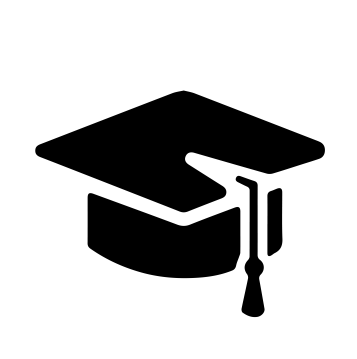 Всероссийский информационно – образовательный портал «Магистр»Веб – адрес сайта: https://magistr-r.ru/СМИ Серия ЭЛ № ФС 77 – 75609 от 19.04.2019г.(РОСКОМНАДЗОР, г. Москва)МОП СФО Сетевое издание «Магистр»ИНН 4205277233 ОГРН 1134205025349Председатель оргкомитета: Ирина Фёдоровна К.ТЛФ. 8-923-606-29-50Е -mail: metodmagistr@mail.ruГлавный редактор: Александр Сергеевич В.Е-mail: magistr-centr@magistr-r.ruИтогиПриказ №004 от 25.04.2022г.Викторина «По сказке «Тараканище»»Викторина «Правила Дорожного Движения»Викторина «Мы за здоровый образ жизни»Викторина ««АБВГДейка»»Викторина «По сказке «Волк и семеро козлят»»Викторина «Всё о животных»Викторина «По сказке «Заюшкина избушка»Викторина «Россия - Родина моя!»Викторина «Огонь - друг, огонь – враг!»Викторина «ВЕЛИКАЯ ПОБЕДА!»Викторина «Времена года»Викторина «Всезнайка»Викторина «Опыты и эксперименты»Викторина «Транспорт»Викторина «ВЕЛИКАЯ ПОБЕДА»Уважаемые участники, если по каким – либо причинам вы не получили электронные свидетельства в установленный срок, просьба обратиться для выяснения обстоятельств на эл. адрес: metodmagistr@mail.ru№Населенный пункт, область, город.УчастникСтепень/ результат1МКДОУ «Детский сад № 13 «Искорка», Калужская обл., г. ЛюдиновоЛуковникова Алена, Сочеева Ольга Сергеевна1№Населенный пункт, область, город.УчастникСтепень/ результат1МАДОУ Детский сад №36 «Васильки», Республика Башкортостан, город Октябрьский, Шайбакова Олеся ТимиргалеевнаАхмадуллина Алиса АйратовнаИмамутдинова Роксана АйдаровнаНизамутдинова Анжелика Азатовна, Кадыргулова Элиза Зиннуровна,Кадыргулова Эльвира Зиннуровна,Мурзагильдина Милена Динаровна, Волков Максим Антонович,Гимазова Зарина Венарисовна,Сабиров Кирилл Федорович,Волошин Илья Владимирович1№Населенный пункт, область, город.УчастникСтепень/ результат1МКОУ «Любанская СОШ», Ленинградская область, Тосненский район,г. ЛюбаньБогданова Эльмира, Михеева Надежда Александровна1№Населенный пункт, область, город.УчастникСтепень/ результат1МБУДО «Детская музыкальная школа № 7 им. П.К. Марченко»Г. КрасноярскЦвентарная Лариса ГеоргиевнаТихонов РоманШидриков АртёмМайер СветланаГарипова ДарьяХисматулина ЛидияМарков Матвей,Сапрошина СофияКомарова АнастасияКорнилкин МаксимВильдяев МихаилШушеначева АлисаКрасненко УльянаНазарян ДжульеттаБоронова ТаисияБодик МарьянаИзотова ЕсенияКазарина АлисаМарковская АлёнаСилина ВалентинаАнтунюкова ВарвараМазурик ВарвараКлимова СофьяФиличкина ЕкатеринаКоваль АндрейИзотова МирославаШаклеин СавелийМинченко АннаБелянина КсенияПахно ЕсенияЛарькова ПолинаРоманова ВасилисаМанюкова АнастасияШубко ВикторияЧеркашина Елизавета1№Населенный пункт, область, город.УчастникСтепень/ результат1МБДОУ № 3 «Теремок», Иркутская область, город БайкальскГаврилова Александра, Зазуля Марина Вячеславовна12МБДОУ № 3 «Теремок», Иркутская область, город БайкальскМакарова Виктория, Зазуля Марина Вячеславовна13МБДОУ № 3 «Теремок», Иркутская область, город БайкальскЛеворун Павел, Галаганова Мария Александровна14МБДОУ № 3 «Теремок», Иркутская область, город БайкальскБаранов Иван, Галаганова Мария Александровна1№Населенный пункт, область, город.УчастникСтепень/ результат1МБДОУ № 3 «Теремок», Иркутская область, город БайкальскГаврилова Александра, Зазуля Марина Вячеславовна32МБДОУ № 3 «Теремок», Иркутская область, город БайкальскТугарина Мария, Зазуля Марина Вячеславовна2№Населенный пункт, область, город.УчастникСтепень/ результат1МБДОУ № 3 «Теремок», Иркутская область, город БайкальскГаврилова Александра, Зазуля Марина Вячеславовна12МБДОУ № 3 «Теремок», Иркутская область, город БайкальскТугарина Мария, Зазуля Марина Вячеславовна1№Населенный пункт, область, город.УчастникСтепень/ результат1МКДОУ Д/С №21 "Радуга", Ставропольский край село КочубеевскоеСтепанян Анна, Акимова Алла Ивановна12МАДОУ детский сад №57, Иркутская область, г. Ангарск, Лузгина Дарья ЕвгеньевнаЩепина Миллианна Александровна1№Населенный пункт, область, город.УчастникСтепень/ результат1МК ДОУ "Детский сад "Тюльпан", Республика Калмыкия, Приютненский район, с. ПриютноеНишонбоев Алишер, Болеева Светлан Николаевна1№Населенный пункт, область, город.УчастникСтепень/ результат1МБДОУ «Д/с №37 «Сказка» г.Альметьевска»Горбатов Вадим, Вотякова Евгения Борисовна1№Населенный пункт, область, город.УчастникСтепень/ результат1МБДОУ детский сад «Умка», г. ТамбовГрудинин Егор Алексеевич, Казанцева Татьяна Юрьевна1№Населенный пункт, область, город.УчастникСтепень/ результат1МБДОУ детский сад «Умка», г. ТамбовГрудинин Егор Алексеевич, Казанцева Татьяна Юрьевна1№Населенный пункт, область, город.УчастникСтепень/ результат1МАДОУ д/с №43, город НижнекамскКамышова Юлия, Логинова Мария Николаевна1№Населенный пункт, область, город.УчастникСтепень/ результат1МАДОУ д/с №43, город Нижнекамск, Пылаева Марина ВасильевнаКузьмина Яна1№Населенный пункт, область, город.УчастникСтепень/ результат1МБДОУ детский сад № 7 «Сказка» г.Томари Сахалинской областиКорж Елена Алексеевна, Школьная Галина Владимировна1